(A request to amend an application for a permit, including the description of the proposal or the description of the land or any plans or documents accompanying the application, pursuant to Sections 50 or 57A of the Planning & Environment Act, 1987)NB: A fee is payable for an amendment after advertising (S57A), no fee for amendment before advertising (S50)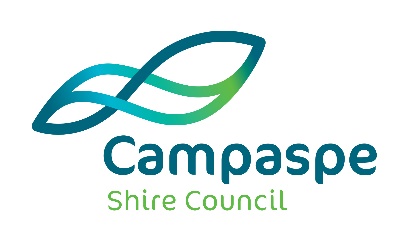 REQUEST TO AMEND AN ACTIVE APPLICATION FOR A PLANNING PERMITPermitPermitPermitPermitDescription of changesDescription of changesDescription of changesDescription of changesDeclarationDeclarationDeclarationDeclarationSignatureSignatureSignatureSignatureSignatureThis form must be signedRemember it is against the law to provide false or misleading informationThis form must be signedRemember it is against the law to provide false or misleading informationThis form must be signedRemember it is against the law to provide false or misleading informationI declare that the above information is true and correct. I declare that the above information is true and correct. LodgementLodgementLodgementLodgementLodgementLodge the completed and signed form and additional required information.For help or more informationLodge the completed and signed form and additional required information.For help or more informationLodge the completed and signed form and additional required information.For help or more informationMail:Shire of CampaspeECHUCA VIC 3564In Person: If you wish to submit the application in person please call on the number below to arrange an appointment time to meet with a Planning Officer.Telephone:  Planning Department (03) 5481 2200 and Fax: (03) 5481 2290Email: shire@campaspe.vic.gov.auWebsite: www.campaspe.vic.gov.auMail:Shire of CampaspeECHUCA VIC 3564In Person: If you wish to submit the application in person please call on the number below to arrange an appointment time to meet with a Planning Officer.Telephone:  Planning Department (03) 5481 2200 and Fax: (03) 5481 2290Email: shire@campaspe.vic.gov.auWebsite: www.campaspe.vic.gov.au